Тема: Домашний пластилин.Не секрет что многие детки любят лепить разные фигурки из пластилина. Но проблема для родителей заключается в том, что после лепки этот пластилин буквально везде. И на полу, и на столе, и на носках. Отскребать и отмывать его достаточно сложно.На самом деле выход из этой ситуации достаточно прост. Можно сделать мягкий, не прилипающий пластилин на основе теста в домашних условиях. Тогда и дети будут довольны. Ингредиенты для такого пластилина легко найти на кухне. Необходимые ингредиенты:½ стакана муки¼ стакана солиЛимонная кислота 5 гр.½ стакана кипятка½ чайной ложки подсолнечного маслаПищевые красители (можно найти в пасхальных наборах) или безопасные детские краски ( или гуашевые краски)Этапы  изготовления домашнего пластилина:В большую емкость высыпаем муку, соль и лимонную кислоту, все тщательно перемешиваем лопаткой или ложкой.Добавляем кипяток и начинаем замешивать лопаткой, так как тесто еще горячее. Стараемся смешать содержимое емкости как можно лучше.Когда тесто немного остынет (обычно остывает пока вы перемешиваете), вымешиваем его руками. Добавляем половину чайной ложки растительного масла и снова хорошо перемешиваем.Делим получившееся тесто на столько кусков, сколько разных красок вы собираетесь использовать.Берем пищевой краситель или гуашевые краски и вмешиваем в колобки. Пищевой же краситель предварительно разводят в небольшом количестве воды (достаточно столовой ложки). Затем макают в красящую жидкость колобок, вынимают и перемешивают. Можно повторять несколько раз, пока не получится насыщенный цвет.Пластилин готов! Второй способ (с подогревом) .Необходимые ингредиенты: 1 стакан муки, четверть стакана соли, 0,5 стакана воды, растительное масло 1 столовая ложка.Этапы  изготовления домашнего пластилина:Смешать 1 стакан муки и четверть стакана соли; половину стакана воды довести до кипения и засыпать туда полученную сыпучую смесь; добавить туда же любое растительное масло — 1 столовую ложку;варить до образования шара; тщательно промесить тесто, разделить на части и добавить красители.
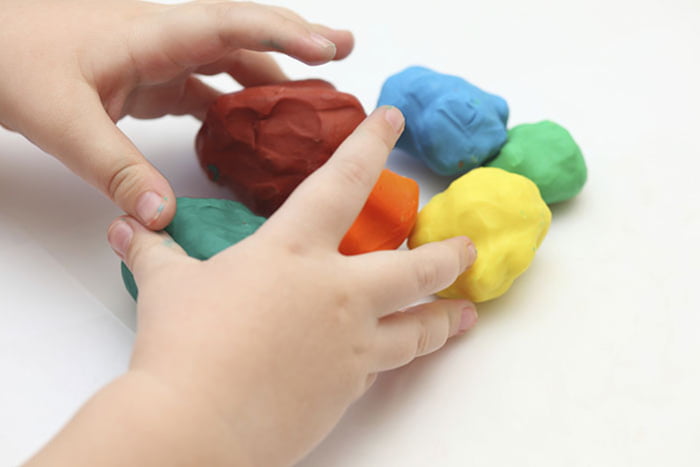 